产品报价报价说明基础版标准版高级版源码版源码版￥8680元￥32800元￥68000元咨询价格咨询价格商业授权WAP端Android端PC客户端  IOS客户端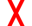 PC端管理.支付接口下发接口商业授权安装服务混合AppPC客户端PC端管理支付接口下发接口商业授权安装服务原生APPPC客户端PC端管理支付接口下发接口商业授权安装服务原生APPPC客户端PC端管理支付接口下发接口商业授权安装服务原生APPPC客户端PC端管理支付接口下发接口注：标示为该版本不支持或不具备此功能或服务，为该版本已支持或具备功能或服务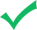 注：标示为该版本不支持或不具备此功能或服务，为该版本已支持或具备功能或服务注：标示为该版本不支持或不具备此功能或服务，为该版本已支持或具备功能或服务注：标示为该版本不支持或不具备此功能或服务，为该版本已支持或具备功能或服务注：标示为该版本不支持或不具备此功能或服务，为该版本已支持或具备功能或服务功能升级增值服务报价表功能升级增值服务报价表功能升级增值服务报价表功能升级增值服务报价表功能升级增值服务报价表服务名称服务说明服务说明服务说明价格服务器费用可以自己租赁独立服务器，也可以合租我们的可以自己租赁独立服务器，也可以合租我们的可以自己租赁独立服务器，也可以合租我们的3000至50000域名备案根据工信部要求，提交备案资料到管局根据工信部要求，提交备案资料到管局根据工信部要求，提交备案资料到管局500元苹果开发者账号申请用来上传苹果商店的账号（官网申请费用$99）用来上传苹果商店的账号（官网申请费用$99）用来上传苹果商店的账号（官网申请费用$99）1300元软件著作权申请用来上架安卓市场及申请相关服务的证件用来上架安卓市场及申请相关服务的证件用来上架安卓市场及申请相关服务的证件500至5000元ICP证申请电信增值业务许可证，电商运营必须证件电信增值业务许可证，电商运营必须证件电信增值业务许可证，电商运营必须证件8000至12000安卓市场上架百度应用市场，360市场 ，华为市场等百度应用市场，360市场 ，华为市场等百度应用市场，360市场 ，华为市场等300元/个短信费用注册会员级通知的短信通知，需要预存注册会员级通知的短信通知，需要预存注册会员级通知的短信通知，需要预存0.05至0.1元/条支付宝支付接口用来线上支付宝支付，需要申请接口用来线上支付宝支付，需要申请接口用来线上支付宝支付，需要申请接口500元银行下发接口管理员直接审核提现申请，自动打款到银行卡管理员直接审核提现申请，自动打款到银行卡管理员直接审核提现申请，自动打款到银行卡3元/笔 5000元/年功能增加（二次开发）根据相应功能评估收费，不能功能不同价格根据相应功能评估收费，不能功能不同价格根据相应功能评估收费，不能功能不同价格500至5000/次以下情况不属于服务范围:1、自行修改或使用非原始程序代码产生的问题；2、自行对数据库进行直接操作导致数据库出错或者崩溃；3、非官方的模块/插件的安装以及由于安装模块/插件造成的故障；4、服务器、虚拟主机原因造成的系统故障；5、二次开发或定制及其它可能产生问题的情况；6、所有报价均不含发票！；7、收到安装包后请妥善保管，安装包只负责发送一次，在服务期限内再次要求发送需额外付费;（源码版除外）8、需要我们协助安装的时候，请提供服务器远程桌面信息或者ftp信息，拒绝QQ远程协助。